Module 4: Phonics Part 2Template – Option AAssignment: Collect a set of student writing (at least 6 pieces, representing the full range of abilities in your class). Evaluate each student’s spelling. What evidence do you see of taught sound/spelling patterns? Compare this to your phonics scope and sequence and/or your school’s approach to phonics. What implications are there for instruction? Module 4: Phonics Part 2Template – Option BAssignment: Evaluate each student’s spelling in the sample set (following pages). These Kindergarten students have learned the following sound and spelling patterns during phonics instruction: Almost all consonant sounds (excluding /j/, /x/, /y/, /w/) The following short vowels: /a/, /e/, /i/, /o/ What evidence do you see of taught sound/spelling patterns? What implications are there for instruction? Sample A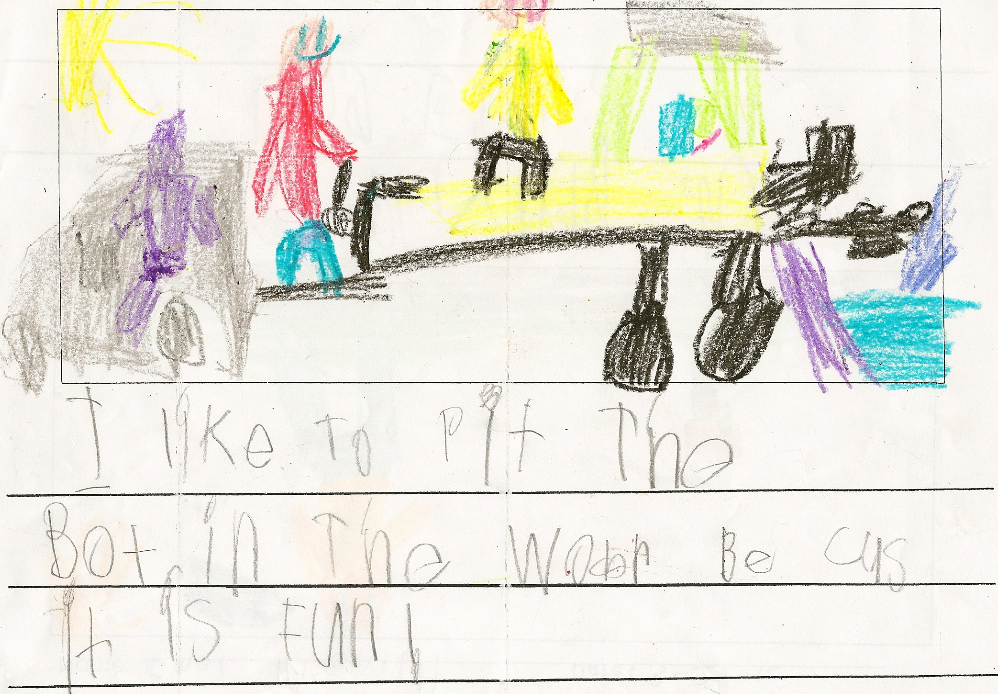 I like to put the boat in the water because it is fun. Sample B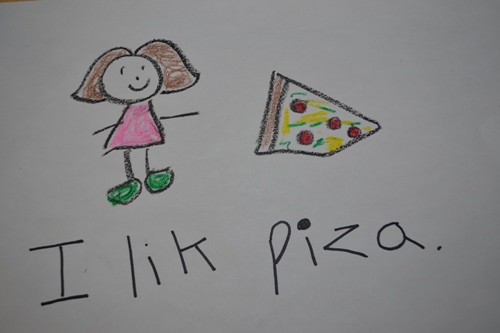 		I like pizza. Sample C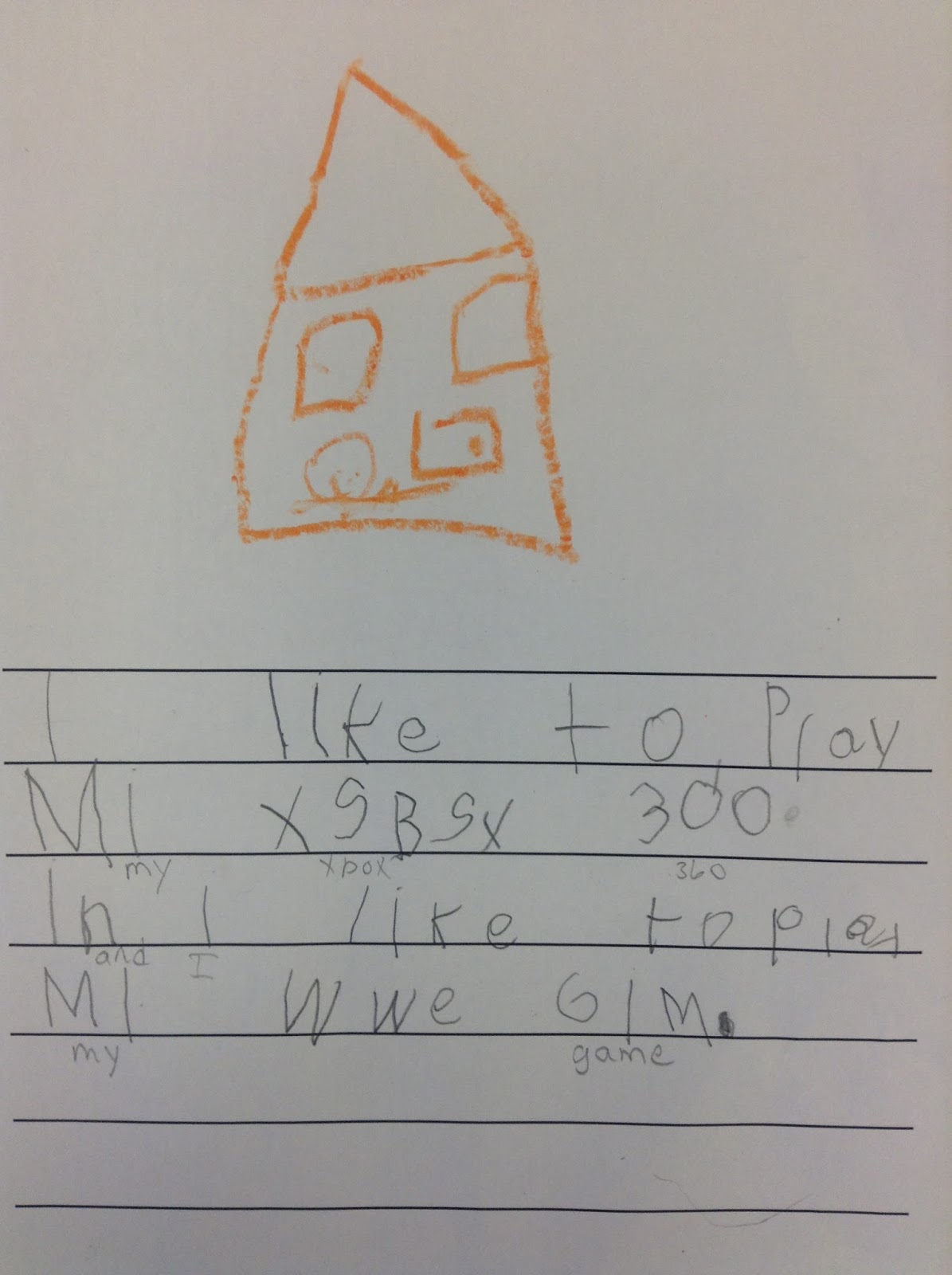  	I like to play my Xbox 360 and I like to play my WWE game. Sample D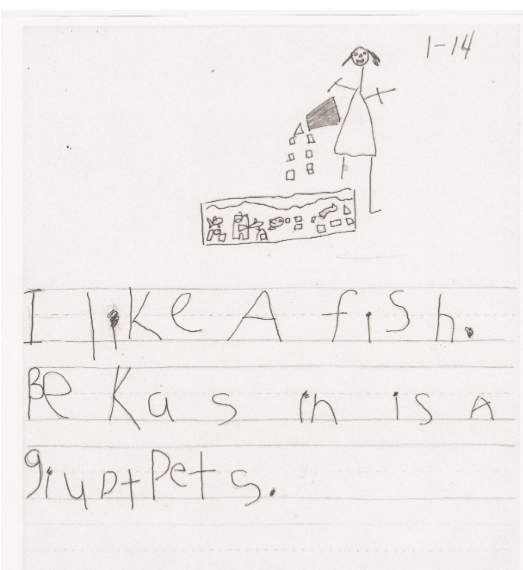 I like A fish. Because in is a great Pets. Sample E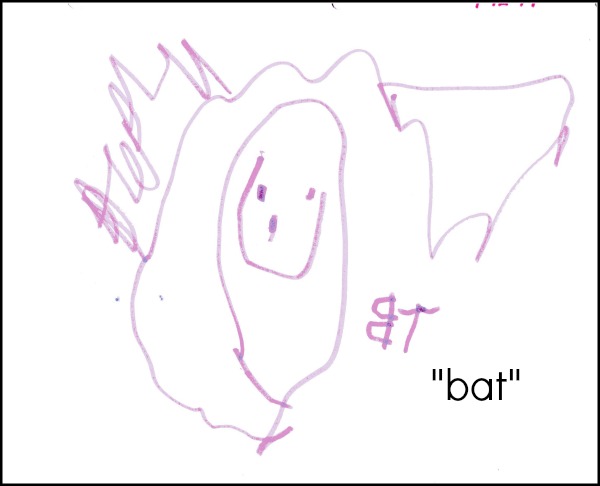 		bat 